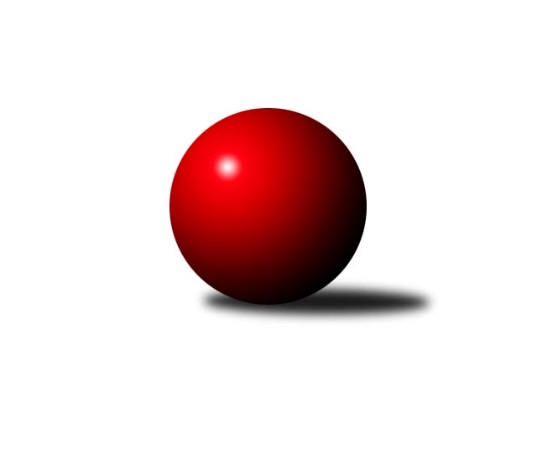 Č.14Ročník 2021/2022	18.12.2021Nejlepšího výkonu v tomto kole: 3346 dosáhlo družstvo: KK Vyškov BJihomoravská divize 2021/2022Výsledky 14. kolaSouhrnný přehled výsledků:KK Réna Ivančice 	- KK Slovan Rosice B	3:5	2472:2484	12.0:12.0	10.12.TJ Bojkovice Krons	- KK Blansko B	6:2	2802:2704	16.0:8.0	10.12.KK Jiskra Čejkovice	- TJ Sokol Luhačovice	1:7	2601:2650	9.0:15.0	10.12.SK Baník Ratíškovice A	- KK Vyškov B	1:7	3130:3346	8.0:16.0	10.12.KK Vyškov C	- SK Baník Ratíškovice B	1:7	3112:3169	11.5:12.5	11.12.SKK Dubňany B	- TJ Jiskra Otrokovice	4:4	3130:3194	11.5:12.5	11.12.TJ Sokol Mistřín B	- KC Zlín B	6:2	3325:3263	12.5:11.5	11.12.TJ Jiskra Otrokovice	- SK Baník Ratíškovice A	3:5	3261:3299	11.0:13.0	18.12.Tabulka družstev:	1.	TJ Sokol Luhačovice	14	13	0	1	85.5 : 26.5 	207.0 : 129.0 	 3090	26	2.	KK Vyškov B	14	12	0	2	84.0 : 28.0 	214.5 : 121.5 	 3239	24	3.	KK Vyškov C	14	10	0	4	64.5 : 47.5 	175.0 : 161.0 	 3037	20	4.	TJ Bojkovice Krons	14	10	0	4	64.0 : 48.0 	179.0 : 157.0 	 2960	20	5.	SK Baník Ratíškovice A	14	9	0	5	61.0 : 51.0 	170.5 : 165.5 	 3038	18	6.	KK Jiskra Čejkovice	14	8	1	5	60.0 : 52.0 	177.0 : 159.0 	 3084	17	7.	SK Baník Ratíškovice B	14	7	0	7	53.0 : 59.0 	157.5 : 178.5 	 3096	14	8.	KC Zlín B	14	6	0	8	61.0 : 51.0 	170.5 : 165.5 	 3060	12	9.	TJ Jiskra Otrokovice	14	5	1	8	48.0 : 64.0 	158.0 : 178.0 	 2988	11	10.	TJ Sokol Mistřín B	14	4	2	8	43.0 : 69.0 	160.0 : 176.0 	 3131	10	11.	KK Slovan Rosice B	14	4	1	9	46.0 : 66.0 	157.5 : 178.5 	 3000	9	12.	KK Blansko B	14	3	0	11	39.5 : 72.5 	140.5 : 195.5 	 2995	6	13.	SKK Dubňany B	14	2	1	11	36.0 : 76.0 	137.5 : 198.5 	 3027	5*	14.	KK Réna Ivančice	14	2	0	12	38.5 : 73.5 	147.5 : 188.5 	 3053	4  * Družstvu SKK Dubňany B budou v konečné tabulce odečteny 2 body
Podrobné výsledky kola:	 KK Réna Ivančice 	2472	3:5	2484	KK Slovan Rosice B	Tomáš Čech	151 	 61 	 132 	62	406 	 2:2 	 407 	 134	69 	 150	54	Magda Winterová	Luděk Kolář	140 	 70 	 161 	53	424 	 2.5:1.5 	 409 	 144	69 	 143	53	Jaroslav Smrž	Karel Šustek	127 	 52 	 148 	49	376 	 0.5:3.5 	 422 	 140	63 	 148	71	Karel Plaga	Tomáš Buršík	161 	 60 	 139 	79	439 	 2:2 	 432 	 151	63 	 140	78	Miroslav Ptáček	Jan Kremláček	134 	 52 	 132 	53	371 	 1:3 	 397 	 144	63 	 138	52	Michal Klvaňa	Jaroslav Mošať	149 	 90 	 148 	69	456 	 4:0 	 417 	 143	72 	 140	62	Petr Špatnýrozhodčí: Luděk KolářNejlepší výkon utkání: 456 - Jaroslav Mošať	 TJ Bojkovice Krons	2802	6:2	2704	KK Blansko B	Jan Lahuta	169 	 54 	 184 	93	500 	 3:1 	 456 	 149	72 	 154	81	Jan Kotouč	Jakub Lahuta	150 	 77 	 159 	80	466 	 3:1 	 458 	 159	72 	 157	70	Ladislav Novotný	Adam Kalina	161 	 68 	 160 	80	469 	 4:0 	 447 	 160	53 	 155	79	Jiří Zapletal	Petr Bařinka	165 	 69 	 142 	90	466 	 2:2 	 482 	 161	106 	 162	53	Josef Kotlán	Martin Hradský	167 	 62 	 154 	71	454 	 1:3 	 463 	 155	72 	 158	78	Miroslav Flek	Jiří Kafka	142 	 63 	 161 	81	447 	 3:1 	 398 	 170	42 	 144	42	Vít Janáčekrozhodčí: Hradský MartinNejlepší výkon utkání: 500 - Jan Lahuta	 KK Jiskra Čejkovice	2601	1:7	2650	TJ Sokol Luhačovice	Zdeněk Škrobák	163 	 59 	 142 	62	426 	 1:3 	 460 	 142	69 	 168	81	Libor Slezák	Ludvík Vaněk	156 	 72 	 160 	90	478 	 1:3 	 490 	 164	81 	 173	72	Vratislav Kunc	Jaroslav Bařina	147 	 52 	 156 	54	409 	 1.5:2.5 	 408 	 158	62 	 134	54	Petr Kudláček	Martin Komosný	135 	 44 	 162 	70	411 	 1:3 	 443 	 151	69 	 142	81	Miroslav Hvozdenský	Radek Michna	145 	 79 	 129 	72	425 	 0.5:3.5 	 466 	 154	79 	 152	81	Jiří Konečný	Vít Svoboda	144 	 72 	 157 	79	452 	 4:0 	 383 	 132	54 	 149	48	Karel Máčalíkrozhodčí: Zdeněk ŠkrobákNejlepší výkon utkání: 490 - Vratislav Kunc	 SK Baník Ratíškovice A	3130	1:7	3346	KK Vyškov B	Eliška Fialová	126 	 130 	 117 	118	491 	 1:3 	 560 	 122	141 	 156	141	Pavel Vymazal	Dagmar Opluštilová	138 	 123 	 136 	126	523 	 1:3 	 567 	 155	142 	 131	139	Jiří Trávníček	Viktor Výleta	138 	 143 	 126 	135	542 	 3:1 	 552 	 131	142 	 146	133	Jan Večerka	Dominik Schüller	135 	 118 	 127 	147	527 	 2:2 	 557 	 128	148 	 136	145	Robert Mondřík	Jaroslav Šerák	122 	 124 	 161 	134	541 	 1:3 	 535 	 134	129 	 136	136	Kamil Bednář	Tomáš Koplík ml.	124 	 143 	 121 	118	506 	 0:4 	 575 	 139	149 	 140	147	Tomáš Procházkarozhodčí: Michal ZdražilNejlepší výkon utkání: 575 - Tomáš Procházka	 KK Vyškov C	3112	1:7	3169	SK Baník Ratíškovice B	Petr Večerka	128 	 121 	 137 	153	539 	 2:2 	 533 	 106	143 	 147	137	Radovan Kadlec	Tomáš Jelínek	124 	 124 	 142 	133	523 	 1.5:2.5 	 540 	 139	136 	 132	133	Tomáš Mráka	Pavel Zaremba	129 	 133 	 112 	133	507 	 2:2 	 522 	 123	135 	 143	121	Luděk Vacenovský	Miloslav Krejčí	132 	 138 	 133 	99	502 	 2:2 	 517 	 128	131 	 137	121	Michal Zdražil	Petr Matuška	133 	 153 	 114 	130	530 	 2:2 	 534 	 134	134 	 146	120	Josef Něnička	Břetislav Láník	117 	 125 	 136 	133	511 	 2:2 	 523 	 138	128 	 135	122	Marta Beranovározhodčí: Břetislav LáníkNejlepší výkon utkání: 540 - Tomáš Mráka	 SKK Dubňany B	3130	4:4	3194	TJ Jiskra Otrokovice	Marek Dostál	125 	 137 	 114 	154	530 	 1.5:2.5 	 541 	 145	137 	 123	136	Jakub Süsz	Petr Horák *1	107 	 127 	 147 	125	506 	 3:1 	 518 	 133	119 	 142	124	Petr Jonášek	Jan Blahůšek	149 	 122 	 140 	128	539 	 2:2 	 522 	 142	123 	 110	147	Jakub Sabák	Zdeněk Jurkovič	129 	 154 	 104 	141	528 	 3:1 	 514 	 118	138 	 129	129	Eliška Novotná	Ladislav Teplík	124 	 146 	 122 	133	525 	 2:2 	 524 	 122	133 	 132	137	Michael Divílek st.	Stanislav Herka	141 	 129 	 111 	121	502 	 0:4 	 575 	 145	153 	 130	147	Tereza Divílkovározhodčí: Oto Huťastřídání: *1 od 61. hodu Martin MačákNejlepší výkon utkání: 575 - Tereza Divílková	 TJ Sokol Mistřín B	3325	6:2	3263	KC Zlín B	Milan Peťovský	111 	 138 	 135 	164	548 	 3:1 	 549 	 141	136 	 129	143	Miroslav Polášek	Petr Málek	114 	 140 	 139 	129	522 	 0:4 	 571 	 138	149 	 149	135	Martin Polepil	Michaela Varmužová	138 	 145 	 155 	133	571 	 3.5:0.5 	 518 	 138	132 	 131	117	Filip Vrzala	Petr Valášek	155 	 135 	 159 	141	590 	 3:1 	 554 	 143	149 	 135	127	Tomáš Matlach	Jakub Cizler	126 	 118 	 144 	126	514 	 1:3 	 542 	 154	135 	 122	131	Petr Polepil	Zbyněk Bábíček	169 	 124 	 136 	151	580 	 2:2 	 529 	 134	135 	 137	123	Petr Mňačkorozhodčí: Zbyněk BábíčekNejlepší výkon utkání: 590 - Petr Valášek	 TJ Jiskra Otrokovice	3261	3:5	3299	SK Baník Ratíškovice A	Jakub Süsz	142 	 147 	 130 	143	562 	 3:1 	 553 	 137	130 	 129	157	Tomáš Koplík ml.	Petr Jonášek	135 	 145 	 160 	120	560 	 3:1 	 520 	 123	147 	 131	119	Dagmar Opluštilová	Tereza Divílková	134 	 114 	 140 	146	534 	 1:3 	 582 	 133	139 	 152	158	Dominik Schüller	Eliška Novotná	123 	 118 	 115 	113	469 	 0:4 	 548 	 149	131 	 148	120	Jaroslav Šerák	Michael Divílek st.	144 	 129 	 142 	161	576 	 3:1 	 529 	 123	138 	 133	135	Marie Kobylková	Jiří Gach	138 	 133 	 141 	148	560 	 1:3 	 567 	 121	137 	 146	163	Viktor Výletarozhodčí: Barbora Divílková st.Nejlepší výkon utkání: 582 - Dominik SchüllerPořadí jednotlivců:	jméno hráče	družstvo	celkem	plné	dorážka	chyby	poměr kuž.	Maximum	1.	Jakub Pekárek 	TJ Bojkovice Krons	580.72	373.5	207.2	1.8	6/7	(616)	2.	Tomáš Procházka 	KK Vyškov B	577.36	375.7	201.7	1.9	6/7	(623)	3.	Tomáš Molek 	TJ Sokol Luhačovice	573.07	375.0	198.1	2.4	6/7	(614)	4.	Vratislav Kunc 	TJ Sokol Luhačovice	572.33	384.1	188.3	4.7	6/7	(592.8)	5.	Pavel Vymazal 	KK Vyškov B	569.25	376.6	192.6	3.3	7/7	(614)	6.	Michael Divílek  ml.	TJ Jiskra Otrokovice	567.33	369.8	197.6	3.1	6/8	(609.6)	7.	Tomáš Stávek 	KK Jiskra Čejkovice	562.50	375.3	187.2	3.6	8/8	(618)	8.	Petr Polepil 	KC Zlín B	559.48	369.0	190.5	4.0	8/8	(595)	9.	Tomáš Buršík 	KK Réna Ivančice 	556.33	375.1	181.2	4.0	7/7	(579)	10.	Josef Něnička 	SK Baník Ratíškovice B	554.05	371.0	183.1	4.1	6/6	(582)	11.	Miroslav Hvozdenský 	TJ Sokol Luhačovice	553.93	368.8	185.2	5.9	7/7	(598)	12.	Jiří Trávníček 	KK Vyškov B	551.42	366.8	184.7	3.7	7/7	(575)	13.	Viktor Výleta 	SK Baník Ratíškovice A	551.30	371.1	180.2	4.0	6/7	(608)	14.	Dominik Schüller 	SK Baník Ratíškovice A	546.48	364.9	181.6	5.4	7/7	(590)	15.	Zbyněk Bábíček 	TJ Sokol Mistřín B	545.94	366.4	179.5	3.5	7/7	(580)	16.	Tomáš Mráka 	SK Baník Ratíškovice B	545.35	359.9	185.5	4.1	4/6	(573)	17.	Jan Lahuta 	TJ Bojkovice Krons	544.88	365.6	179.2	5.4	7/7	(600)	18.	Tomáš Koplík  ml.	SK Baník Ratíškovice A	544.82	363.9	180.9	5.7	7/7	(588)	19.	Tomáš Vejmola 	KK Vyškov B	544.44	367.1	177.3	4.3	5/7	(566)	20.	Ludvík Vaněk 	KK Jiskra Čejkovice	544.38	368.9	175.5	5.2	8/8	(577.2)	21.	Radovan Kadlec 	SK Baník Ratíškovice B	543.68	365.8	177.9	6.4	6/6	(573)	22.	Jaroslav Mošať 	KK Réna Ivančice 	543.06	362.0	181.0	4.2	7/7	(568)	23.	Jan Večerka 	KK Vyškov B	543.05	364.2	178.8	5.2	6/7	(576)	24.	Miroslav Flek 	KK Blansko B	541.23	365.6	175.6	6.2	8/8	(575)	25.	Ladislav Novotný 	KK Blansko B	540.52	360.8	179.7	3.9	8/8	(603)	26.	Tereza Divílková 	TJ Jiskra Otrokovice	540.10	363.0	177.1	3.9	8/8	(589)	27.	Petr Bařinka 	TJ Bojkovice Krons	539.98	366.6	173.3	6.0	7/7	(585.6)	28.	Robert Mondřík 	KK Vyškov B	539.81	370.2	169.6	6.7	7/7	(572)	29.	Petr Valášek 	TJ Sokol Mistřín B	538.79	363.4	175.4	6.7	6/7	(590)	30.	Vít Svoboda 	KK Jiskra Čejkovice	538.08	362.6	175.5	3.9	8/8	(599)	31.	Jiří Konečný 	TJ Sokol Luhačovice	537.24	365.7	171.5	5.4	7/7	(570)	32.	Jakub Cizler 	TJ Sokol Mistřín B	536.87	366.7	170.2	5.3	6/7	(576)	33.	Libor Slezák 	TJ Sokol Luhačovice	536.60	366.4	170.2	5.5	5/7	(552)	34.	Michal Klvaňa 	KK Slovan Rosice B	536.01	362.4	173.6	6.1	7/8	(600)	35.	Filip Vrzala 	KC Zlín B	535.70	363.2	172.5	6.0	8/8	(576)	36.	Zdeněk Bachňák 	KC Zlín B	535.65	364.7	170.9	7.9	7/8	(561)	37.	Břetislav Láník 	KK Vyškov C	535.46	369.4	166.0	6.1	7/8	(566)	38.	Kamil Bednář 	KK Vyškov B	535.39	364.6	170.7	5.3	5/7	(598)	39.	Zdeněk Kratochvíla 	SKK Dubňany B	534.30	362.1	172.2	5.8	7/7	(556)	40.	Stanislav Herka 	SKK Dubňany B	532.97	362.7	170.3	10.3	6/7	(575)	41.	Jiří Zapletal 	KK Blansko B	532.82	359.0	173.8	6.9	7/8	(562)	42.	Pavel Zaremba 	KK Vyškov C	532.80	361.8	171.0	5.7	8/8	(561)	43.	Radek Horák 	TJ Sokol Mistřín B	532.01	365.5	166.5	6.0	6/7	(576)	44.	Miloslav Krejčí 	KK Vyškov C	531.30	360.1	171.2	6.4	8/8	(571)	45.	Milan Peťovský 	TJ Sokol Mistřín B	529.60	359.0	170.6	6.4	5/7	(583)	46.	Petr Málek 	TJ Sokol Mistřín B	529.44	364.6	164.8	11.0	6/7	(566)	47.	Jaroslav Šerák 	SK Baník Ratíškovice A	529.11	361.4	167.7	6.5	7/7	(606)	48.	Radek Michna 	KK Jiskra Čejkovice	528.73	358.8	169.9	7.5	6/8	(566)	49.	Josef Kotlán 	KK Blansko B	528.50	364.7	163.8	6.7	8/8	(578.4)	50.	Martin Polepil 	KC Zlín B	527.29	367.2	160.1	7.9	7/8	(571)	51.	Karel Máčalík 	TJ Sokol Luhačovice	526.96	358.6	168.4	6.6	7/7	(577)	52.	Zdeněk Škrobák 	KK Jiskra Čejkovice	526.43	357.8	168.6	5.6	6/8	(565.2)	53.	Martin Mačák 	SKK Dubňany B	526.35	359.9	166.5	6.9	5/7	(556)	54.	Petr Jonášek 	TJ Jiskra Otrokovice	526.13	358.9	167.2	9.0	7/8	(584)	55.	Eliška Fialová 	SK Baník Ratíškovice A	524.47	360.4	164.1	7.5	6/7	(580.8)	56.	Petr Večerka 	KK Vyškov C	522.94	352.8	170.1	7.1	8/8	(567)	57.	Miroslav Ptáček 	KK Slovan Rosice B	522.76	362.7	160.1	6.4	8/8	(567)	58.	Pavel Slavík 	SK Baník Ratíškovice B	522.23	357.2	165.1	7.0	6/6	(550)	59.	Luděk Vacenovský 	SK Baník Ratíškovice B	520.29	362.3	158.0	10.1	5/6	(547)	60.	Michal Zdražil 	SK Baník Ratíškovice B	519.02	358.6	160.5	8.6	5/6	(539)	61.	Zdeněk Šeděnka 	KC Zlín B	518.40	354.8	163.6	7.1	7/8	(595)	62.	Jan Blahůšek 	SKK Dubňany B	517.78	352.6	165.2	9.3	7/7	(575)	63.	Martin Komosný 	KK Jiskra Čejkovice	517.64	354.3	163.3	5.1	8/8	(562)	64.	Ladislav Teplík 	SKK Dubňany B	516.93	357.1	159.9	9.0	7/7	(558)	65.	Tomáš Čech 	KK Réna Ivančice 	514.99	360.0	155.0	6.0	5/7	(536.4)	66.	Eduard Kremláček 	KK Réna Ivančice 	514.37	352.3	162.0	8.3	6/7	(540)	67.	Jiří Kafka 	TJ Bojkovice Krons	514.31	362.8	151.6	11.7	5/7	(556)	68.	Karel Plaga 	KK Slovan Rosice B	513.70	352.6	161.1	6.3	7/8	(553)	69.	Miroslav Polášek 	KC Zlín B	513.31	352.3	161.0	6.9	6/8	(561)	70.	Jaroslav Smrž 	KK Slovan Rosice B	512.19	352.3	159.9	8.0	8/8	(549)	71.	Zdeněk Jurkovič 	SKK Dubňany B	508.50	351.0	157.5	9.0	7/7	(547.2)	72.	Luděk Kolář 	KK Réna Ivančice 	507.89	352.3	155.6	10.6	7/7	(529)	73.	Eliška Novotná 	TJ Jiskra Otrokovice	507.09	352.6	154.5	10.1	6/8	(552)	74.	Jakub Lahuta 	TJ Bojkovice Krons	501.80	353.1	148.7	7.8	6/7	(559.2)	75.	Michael Divílek  st.	TJ Jiskra Otrokovice	501.40	345.1	156.3	12.4	7/8	(576)	76.	Ladislav Musil 	KK Blansko B	495.15	342.6	152.5	10.3	6/8	(563)	77.	Pavel Harenčák 	KK Réna Ivančice 	493.66	339.6	154.1	7.7	5/7	(524)	78.	Petr Špatný 	KK Slovan Rosice B	491.71	345.9	145.8	10.5	7/8	(530)	79.	Petr Kudláček 	TJ Sokol Luhačovice	491.67	345.8	145.8	8.5	5/7	(569)	80.	Radek Kříž 	SK Baník Ratíškovice B	481.85	337.1	144.8	4.4	5/6	(552)		Petr Streubel 	KK Slovan Rosice B	580.28	376.8	203.5	1.8	5/8	(620.4)		Samuel Kliment 	KC Zlín B	568.00	370.0	198.0	6.5	1/8	(574)		Michaela Varmužová 	TJ Sokol Mistřín B	560.22	377.7	182.6	4.1	3/7	(582)		Jakub Süsz 	TJ Jiskra Otrokovice	554.76	374.9	179.8	3.2	3/8	(604)		Tomáš Matlach 	KC Zlín B	554.00	362.0	192.0	7.0	1/8	(554)		Petr Mňačko 	KC Zlín B	547.11	370.0	177.1	5.2	3/8	(570)		Kamil Ondroušek 	KK Slovan Rosice B	544.20	383.0	161.2	9.6	2/8	(560.4)		Milan Ryšánek 	KK Vyškov C	544.00	344.0	200.0	10.0	1/8	(544)		Adam Kalina 	TJ Bojkovice Krons	537.28	366.9	170.4	7.7	4/7	(562.8)		Kristýna Košuličová 	SK Baník Ratíškovice A	533.00	349.0	184.0	8.0	1/7	(533)		Lumír Navrátil 	TJ Bojkovice Krons	531.07	365.1	166.0	7.5	3/7	(551)		Marek Dostál 	SKK Dubňany B	530.00	349.0	181.0	4.0	1/7	(530)		Tomáš Jelínek 	KK Vyškov C	529.63	354.2	175.4	9.0	5/8	(557)		Petr Matuška 	KK Vyškov C	528.69	348.8	179.9	5.8	5/8	(551)		Zbyněk Cizler 	TJ Sokol Mistřín B	527.67	364.3	163.3	8.0	3/7	(553)		Jaroslav Bařina 	KK Jiskra Čejkovice	527.60	356.4	171.2	5.3	4/8	(571.2)		Marta Beranová 	SK Baník Ratíškovice B	525.50	356.8	168.8	6.3	2/6	(541)		Pavel Kubálek 	KC Zlín B	524.25	354.0	170.3	4.4	2/8	(583)		Marie Kobylková 	SK Baník Ratíškovice A	522.63	362.4	160.2	10.2	4/7	(540)		Martin Hradský 	TJ Bojkovice Krons	521.90	357.1	164.8	9.0	2/7	(544.8)		Dagmar Opluštilová 	SK Baník Ratíškovice A	521.50	365.5	156.0	9.0	2/7	(523)		Vladimír Crhonek 	KK Vyškov C	521.13	359.6	161.5	8.2	4/8	(546)		Václav Podéšť 	SK Baník Ratíškovice A	520.50	362.0	158.5	11.5	2/7	(526)		Michal Veselý 	SKK Dubňany B	520.00	351.3	168.8	9.0	2/7	(546)		Magda Winterová 	KK Slovan Rosice B	519.31	351.2	168.1	6.8	3/8	(539)		Zdeněk Sedláček 	TJ Sokol Mistřín B	518.00	353.8	164.3	8.8	4/7	(543)		Zdeněk Helešic 	SK Baník Ratíškovice B	516.25	342.8	173.5	6.3	1/6	(538)		Tomáš Řihánek 	KK Réna Ivančice 	514.20	363.0	151.2	6.0	1/7	(516)		David Hanke 	TJ Bojkovice Krons	513.00	378.0	135.0	9.0	1/7	(513)		Jana Kurialová 	KK Vyškov C	509.00	346.4	162.6	4.4	2/8	(520)		Karel Kolařík 	KK Blansko B	506.75	367.8	139.0	11.3	2/8	(533)		Jakub Sabák 	TJ Jiskra Otrokovice	506.40	341.4	165.0	11.6	5/8	(523)		Jan Kotouč 	KK Blansko B	506.07	355.5	150.5	10.3	3/8	(547.2)		Jiří Gach 	TJ Jiskra Otrokovice	505.03	347.9	157.1	5.7	5/8	(560)		Miroslav Nemrava 	KK Réna Ivančice 	503.55	364.7	138.9	12.5	4/7	(537)		Ľubomír Kalakaj 	KK Slovan Rosice B	503.17	350.2	153.0	9.6	4/8	(559)		Vít Janáček 	KK Blansko B	500.99	356.2	144.8	12.2	5/8	(559)		Jana Mačudová 	SK Baník Ratíškovice B	499.50	351.0	148.5	12.0	2/6	(503)		Lenka Menšíková 	TJ Bojkovice Krons	494.40	341.7	152.7	4.5	2/7	(522)		Václav Luža 	TJ Sokol Mistřín B	491.00	345.0	146.0	7.0	1/7	(491)		Josef Michálek 	KK Vyškov C	490.00	341.0	149.0	10.0	1/8	(490)		Adam Šoltés 	KK Slovan Rosice B	485.00	331.0	154.0	13.0	1/8	(485)		Milan Žáček 	TJ Sokol Luhačovice	482.00	337.0	145.0	11.0	1/7	(482)		Jaromír Čanda 	TJ Sokol Luhačovice	480.00	338.0	142.0	12.0	1/7	(480)		Jan Kremláček 	KK Réna Ivančice 	478.30	338.0	140.3	11.2	2/7	(503)		Naděžda Musilová 	KK Blansko B	476.00	321.0	155.0	8.0	1/8	(476)		Tereza Vidlářová 	KK Vyškov C	475.00	324.0	151.0	9.0	1/8	(475)		Michal Kratochvíla 	SKK Dubňany B	475.00	342.0	133.0	17.0	1/7	(475)		Martin Koutný 	SKK Dubňany B	466.75	337.9	128.9	13.7	4/7	(510)		Karel Šustek 	KK Réna Ivančice 	464.10	330.3	133.8	12.6	1/7	(478.8)		Tomáš Koplík  st.	SK Baník Ratíškovice A	461.60	341.7	119.9	17.9	2/7	(484)		Teofil Hasák 	TJ Jiskra Otrokovice	454.87	331.2	123.6	14.8	3/8	(519)		Jarmila Bábíčková 	SK Baník Ratíškovice A	451.00	331.0	120.0	11.0	1/7	(451)Sportovně technické informace:Starty náhradníků:registrační číslo	jméno a příjmení 	datum startu 	družstvo	číslo startu8045	Dagmar Opluštilová	18.12.2021	SK Baník Ratíškovice A	2x8422	Marie Kobylková	18.12.2021	SK Baník Ratíškovice A	5x8424	Marta Beranová	11.12.2021	SK Baník Ratíškovice B	5x25968	Tomáš Matlach	11.12.2021	KC Zlín B	2x24366	Michaela Varmužová	11.12.2021	TJ Sokol Mistřín B	5x14828	Magda Winterová	10.12.2021	KK Slovan Rosice B	5x19246	Petr Mňačko	11.12.2021	KC Zlín B	5x
Hráči dopsaní na soupisku:registrační číslo	jméno a příjmení 	datum startu 	družstvo	Program dalšího kola:14.1.2022	pá	18:00	SK Baník Ratíškovice B - TJ Sokol Mistřín B	14.1.2022	pá	18:00	KK Blansko B - SKK Dubňany B	14.1.2022	pá	18:00	KC Zlín B - KK Jiskra Čejkovice	14.1.2022	pá	18:00	TJ Sokol Luhačovice - SK Baník Ratíškovice A	14.1.2022	pá	18:00	KK Slovan Rosice B - TJ Bojkovice Krons	15.1.2022	so	9:30	TJ Jiskra Otrokovice - KK Vyškov C	15.1.2022	so	16:30	KK Vyškov B - KK Réna Ivančice 	Nejlepší šestka kola - absolutněNejlepší šestka kola - absolutněNejlepší šestka kola - absolutněNejlepší šestka kola - absolutněNejlepší šestka kola - dle průměru kuželenNejlepší šestka kola - dle průměru kuželenNejlepší šestka kola - dle průměru kuželenNejlepší šestka kola - dle průměru kuželenNejlepší šestka kola - dle průměru kuželenPočetJménoNázev týmuVýkonPočetJménoNázev týmuPrůměr (%)Výkon2xJan LahutaBojkovice600*3xVratislav KuncLuhačovice111.184901xPetr ValášekMistřín B5903xTereza DivílkováOtrokovice110.25753xVratislav KuncLuhačovice588*3xJaroslav MošaťIvančice 110.074561xZbyněk BábíčekMistřín B5806xTomáš ProcházkaVyškov B109.55751xJosef KotlánBlansko B578.4*1xJan LahutaBojkovice108.645002xTereza DivílkováOtrokovice5754xLudvík VaněkČejkovice108.46478